MINISTERUL MEDIULUI, APELOR ŞI PĂDURILOR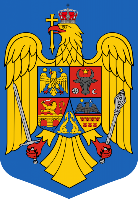 ORDINNr.  .……. din …..……..  2024privind aprobarea Ghidului specific privind regulile și condițiile aplicabile finanțării din fondurile europene aferente Planului Național de Redresare și Reziliență în cadrul apelului de proiecte PNRR/2023/C3/S/I.2.D, pentru Subinvestiția I2.D. - „Investiții în capacități de producție a energiei din surse regenerabile, respectiv biogaz pe bază de gunoi de grajd", Investiția I2 - Dezvoltarea infrastructurii pentru managementul gunoiului de grajd și al altor deșeuri agricole compostabile, Componenta 3: Managementul deșeurilor Având în vedere Referatul de aprobare al Direcției Generale Planul Național de Redresare și Reziliență nr.  DGPNRR/87706/15.04.2024,În baza prevederilor:Acordului de finanțare privind implementarea reformelor și/sau investițiilor finanțate prin Planul național de redresare și reziliență nr. 26595/08.03.2022, încheiat între Ministerul Investițiilor și Proiectelor Europene și Ministerul Mediului, Apelor și Pădurilor;Regulamentului (UE) 2021/241 al Parlamentului European și al Consiliului din 12 februarie 2021 de instituire a Mecanismului de redresare și  reziliență;Deciziei de punere în aplicare a Consiliului de aprobare a evaluării planului de redresare și reziliență al României din data de 03 noiembrie 2021 (CID);Regulamentului (UE) 2020/2094 al Consiliului din 14 decembrie 2020 de instituire a unui instrument de redresare al Uniunii Europene pentru a sprijini redresarea în urma crizei provocate de COVID-19;Regulamentului (UE) 2021/240 al Parlamentului European și al Consiliului din 10 februarie 2021 de instituire a unui Instrument de sprijin tehnic;Ordonanței de urgență a Guvernului nr. 155/2020 privind unele măsuri pentru elaborarea Planului național de redresare şi reziliență necesar României pentru accesarea de fonduri externe rambursabile şi nerambursabile în cadrul Mecanismului de redresare şi reziliență, aprobată prin Legea nr. 230/2021, cu modificările și completările ulterioare;Ordonanței de urgență a Guvernului nr. 124/2021 privind stabilirea cadrului instituțional și financiar pentru gestionarea  fondurilor europene alocate României prin Mecanismul de redresare şi reziliență precum şi pentru modificarea și completarea Ordonanței de urgență a Guvernului nr. 155/2020 privind unele măsuri pentru elaborarea Planului național de redresare şi reziliență necesar României pentru accesarea de fonduri externe rambursabile şi nerambursabile în cadrul Mecanismului de redresare şi reziliență, aprobată cu modificări și completări prin Legea nr.178/2022, cu modificările și completările ulterioare;Hotărârii Guvernului nr. 209/2022 pentru aprobarea Normelor metodologice de aplicare a prevederilor Ordonanței de urgență a Guvernului nr. 124/2021 privind stabilirea cadrului instituțional și financiar pentru gestionarea  fondurilor europene alocate României prin Mecanismul de redresare şi reziliență, precum şi pentru modificarea și completarea Ordonanței de urgență a Guvernului nr. 155/2020 privind unele măsuri pentru elaborarea Planului național de redresare şi reziliență necesar României pentru accesarea de fonduri externe rambursabile şi nerambursabile în cadrul Mecanismului de redresare şi reziliență, cu modificările și completările ulterioare;art.1 alin.(15) din Hotărârea Guvernului nr. 43/2020 privind organizarea şi funcționarea Ministerului Mediului, Apelor și Pădurilor, cu modificările și completările ulterioare,În temeiul prevederilor art.57 alin. (1), (4) și (5) din Ordonanța de urgență a Guvernului nr.57/2019 privind Codul administrativ, cu modificările și completările ulterioare, precum și al art.13 alin.(4) din Hotărârea Guvernului nr.43/2020 privind organizarea şi funcționarea Ministerului Mediului, Apelor și Pădurilor, cu modificările și completările ulterioare, ministrul mediului, apelor și pădurilor emite următorulO R D I N :Art.1. - Se aprobă Ghidul specific privind regulile și condițiile aplicabile finanțării din fondurile europene aferente Planului Național de Redresare și Reziliență în cadrul apelului de proiecte PNRR/2023/C3/S/I.2.D, pentru Subinvestiția I2.D. - „Investiții în capacități de producție a energiei din surse regenerabile, respectiv biogaz pe bază de gunoi de grajd”, Investiția I2 - Dezvoltarea infrastructurii pentru managementul gunoiului de grajd și al altor deșeuri agricole compostabile, Componenta 3: Managementul deșeurilor, prevăzut în anexa care face parte integrantă din prezentul ordin. Art. 2. - Prezentul ordin se publică în Monitorul Oficial al României, Partea I.MINISTRUL MEDIULUI, APELOR ȘI PĂDURILOR    Mircea FECHET